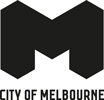 Exhibition Street Theatre Precinct streetscape improvementsApril 2024City of Melbourne is revitalising Melbourne’s live theatre district - giving thousands of theatre-goers more room to move as they make their way to and from the area.This project is supported through the Melbourne City Recovery Fund – a $100 million partnership of the Victorian Government and City of Melbourne.What’s been happening?Crews have completed major works in front of the Comedy Theatre, including:upgrading the storm water draincreating a wider footpathresurfacing the roadinstalling new bluestone paverscreating a safer bike lane.What’s coming up?Crews are continuing works to deliver an improved streetscape in front of Rydges Hotel.In mid-2024, street furniture and trees will be installed in front of the Comedy Theatre.While works are underway, you can expect:Hours of work are 7am to 5pm Monday to Friday, with occasional overnight and weekend work required. Pedestrian, bike, traffic and driveway access will be maintained during the day.Temporary road closures will be required at night - traffic management will be in place to guide road users safely around the work zone. Access to driveways and businesses may be impacted during night works - please speak to the traffic controllers on-site if you require assistance.Some parking bays will be occupied by the work zone and equipment.While excavation works may cause noise and dust, we’ll put measures in place to reduce these impacts where possible. To find out more, please contact 9658 9658 or visit melbourne.vic.gov.au/cityprojects